Zamawiający: Narodowa Orkiestra Symfoniczna Polskiego Radia z siedzibą w Katowicach, PL. W. Kilara 1, 40-202 Katowice,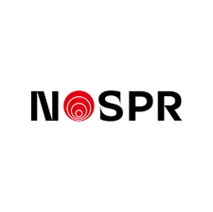 REGON: 240260206, NIP: 954-253-68-13Postępowanie nr NOSPR/6/2020                                                                      			                 Załacznik Nr 1D do SIWZWykaz należycie wykonanych lub wykonywanych usług w okresie ostatnich trzech lat przed upływem terminu składania ofert,a jeżeli okres prowadzenia działalności jest krótszy – w tym okresie:„USŁUGA  FIZYCZNEJ OCHRONY  LUDZI I MIENIA W SIEDZIBIE NOSPR”Nr sprawy: NOSPR/6/2020 ________________________________________________             Data i podpis osoby uprawnionej do reprezentowania Wykonawcy l.p. Przedmiot zamówieniaPodmiot zlecający zamówienieData rozpoczęcia i zakończenia zamówieniaWartość zamówienia za minimum 6  kolejnych miesięcy świadczenia usługi wokresie od ………..r. do ……….r.1. 2. 3. 